9	按照《公约》第7条，审议并批准无线电通信局主任关于下列内容的报告：9.1	自WRC-15以来无线电通信部门的活动；9.1 (9.1.6)	第958号决议（WRC-15）– 1)有关电动汽车无线功率传输（WPT）的研究：a)评估电动汽车WPT对无线电通信业务的影响；b)研究适当的协调一致的频率范围，以便使电动汽车WPT对无线电通信业务的影响降低到最低水平。这些研究应考虑到，国际电工委员会（IEC）、国际标准化组织（ISO）和美国汽车工程师学会（SAE）正在批准一系列旨在实现电动汽车WPT技术的全球和区域性统一的标准。引言RCC各主管部门认为，没有必要为管理无线电力功率传输修改《无线电规则》条款。   RCC各主管部门同意统一用于电动汽车的无线功率传输频段。这可以通过拟定相关ITU-R建议书予以实现。  NOC	RCC/12A21A6/1条款理由：	评估用于电动汽车的WPT对无线电通信业务的影响并为尽量减少其对无线电通信业务造成的影响确定适当的频段是由ITU-R研究组通过拟定相关ITU-R报告和建议书实现的，因此，无需修改《无线电规则》。 第958号决议（WRC-15）为筹备2019年世界无线电通信大会需开展的紧急研究MOD	RCC/12A21A6/2第958号决议（WRC-15）附件为筹备2019年世界无线电通信大会需开展的紧急研究…理由：	为筹备WRC-19进行的有关用于电动汽车的WPT的研究已完成。更多研究将根据ITU-R研究组的工作计划进行。______________世界无线电通信大会（WRC-19）
2019年10月28日-11月22日，埃及沙姆沙伊赫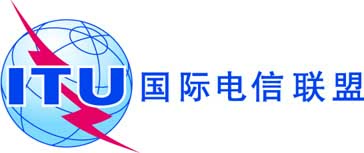 全体会议文件 12 (Add.21)(Add.6)-C2019年6月23日原文：俄文区域通信联合体共同提案区域通信联合体共同提案有关大会工作的提案有关大会工作的提案议项9.1(9.1.6)议项9.1(9.1.6)